KATA PENGANTAR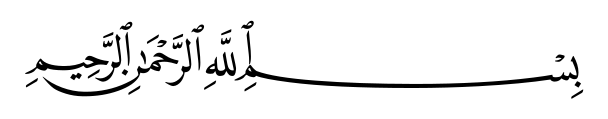 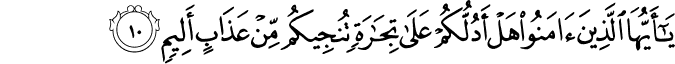 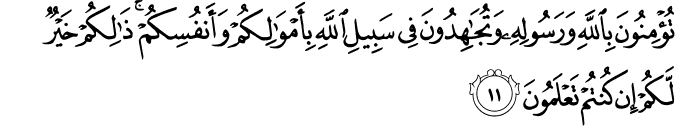 Artinya : “(10) Hai orang-orang yang beriman, sukakah kamu aku tunjukkan suatu perniagaan yang dapat menyelamatkan kamu dari azab yang pedih? (11) (Yaitu) kamu beriman kepada Allah dan Rasul-Nya dan berjihad di jalan Allah dengan harta dan jiwamu. Itulah yang lebih baik bagi kamu jika kamu mengetahuinya. (As-Shaff Ayat 10-11)”  Assalamu’alaikum warahmatullahi wabarakatuh.Puji syukur penulis panjatkan kehadirat Allah SWT yang telah memberikan rahmat, hidayah-Nya serta kekuatan sehingga penulis dapat menyelesaikan skripsi penelitian yang berjudul “Analisis Kesulitan Guru Pada Proses Belajar Siswa Terhadap Masa Pandemi Covid-19Di SD Negeri 106815 Deli Serdang””.Penyusunan Skripsi penelitian ini diajukan untuk memenuhi salah satu syarat untuk memperoleh gelar Sarjana Pendidikan keguruan dan Ilmu Pendidikan Jurusan Pendidikan Guru Sekolah Dasar di Universitas Muslim Nusantara Al Washliyah Medan. Peneliti menyadari kelemahan serta keterbatasan yang ada sehingga dalam menyelesaikan skripsi ini memperoleh bantuan dari berbagai pihak, dalam kesempatan ini peneliti menyampaikan ucapan terimakasih kepada :Bapak Dr. KRT. H. Hardi Mulyono K. Surbakti, S.E, M.AP, selaku Rektor Universitas Muslim Nusantara Al Washliyah Medan atas dukungan yang diberikan kepada penulis baik secara moril maupun materil.Bapak Dr. Samsul Bahri, M.Si, selaku Dekan FKIP Universitas Muslim Nusantara Al Washliyah Medan.Ibu Dra. Sukmawarti, M.Pd, selaku Ketua Program Studi Pendidikan Guru Sekolah Dasar (PGSD).Ibu Dara Fitrah Dwi, SP.d.,M.Pd, selaku dosen pembimbing yang telah memberikan bimbingan kepada peneliti sehingga skripsi ini dapat terselesaikan dengan baik. Bapak Drs. Hidayat, M.Ed, dan Ibu Hasanah S.Pd.,M.Pd, selaku dosen penguji skripsi yang telah memberikan masukan dan saran-saran mulai dari perencanaan penelitian sampai penyusunan skripsi ini.Teristimewa untuk kedua orang tua terkasih, ayahanda Sutrisno dan Ibunda tersayang Sumarsih serta kepada abang dan kakak tersayang Sulistono, Sulis Diantoro, Suci Triani Maysroh, Sulis Prastyawan yang senantiasa mendukung dengan penuh perjuangan lewat materi, nasehat, dan doa disetiap sujud.Kepada Indah Lestari, S.Pd teman terdekat dan tercinta saya yang selalu memberikan do’a, support, memberikan semangat, dan meluangkan waktunya untuk saling berbagi, bertukar fikiran dan membantu dalam penyelesaian skripsi ini agar dapat meraih gelar Sarjana Pendidikan.Sahabat Mukhlis Abdillah, Doli Cano Manullang, Mhd Faisal Raya Hasibuan, Ayu Santika, Eka Nadia Aprilia, Ayu Sahara, Citra Gusyanti, Nur Aizi, Lulu Andriani Tarigan serta rekan angkatan 2017 yang tidak bisa penulis sebutkan satu persatu. Penulis menyadari bahwa skripsi ini masih jauh dari kesempurnaan. Oleh karena itu, kritik dan saran yang membangun dari berbagai pihak sangat penulis harapkan demi perbaikan-perbaikan di masa mendatang. Semoga skripsi ini dapat memberikan inspirasi bagi para pembaca untuk melakukan hal yang lebih baik lagi dan semoga skripsi penelitian ini bermanfaat dalam rangka mencerdaskan kehidupan bangsa, Aaamiin ya robbal’alamiin.Medan,  oktober 2021Penulis,Sulis Agung Ginanjar